Breakdown of the Human Genome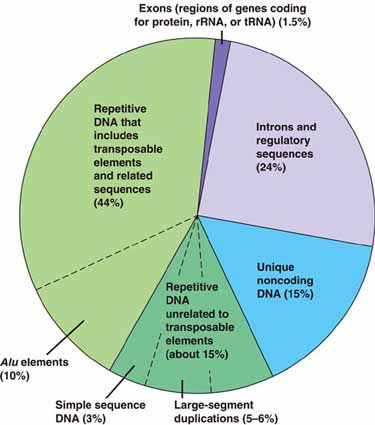 *transposable elements - also known as "jumping genes," are DNA sequences that move from one location on the genome to another.*Alu elements - primate-specific repeats - comprise 11% of the human genome. They have wide-ranging influences on gene expression.